« СТРОИТЕЛЬНОЕ ПРЕДПРИЯТИЕ »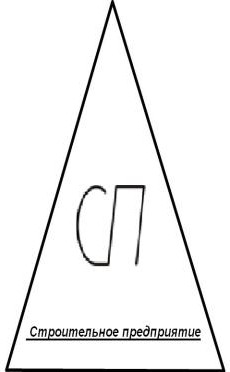 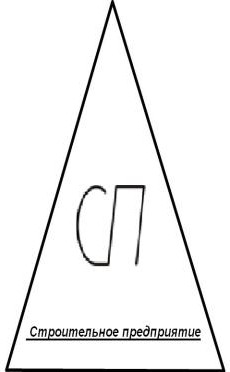 Общество с ограниченной ответственностьюЮридический адрес: 450076,Россия, РБ, г. Уфа, ул. Свердлова, д .53 Почтовый адрес: 452017,Россия,РБ, Белебеевский район, ПГТ Приютово, ул.Ленина, д.3 тел.факс (34786)7-17-17, e-mail: 83478671717@mail.ru ИНН 0274181599 КПП 027401001, ОГРН 1130280063990р/с 40702810106000004880,к/с 30101810300000000601в Башкирском отделении №8598 ОАО «Сбербанк России», БИК 048073601Генеральная схема водоснабжения сельского поселения  Бижбулякский сельсовет  муниципального района  Бижбулякский район Республики Башкортостан на период с 2014 по 2028 годАктуализация (корректировка) 2024 года                                             г. Уфа, 2023 г.Схема водоснабжения сельского поселения  Бижбулякский сельсовет муниципального района Бижбулякский район Республики БашкортостанСхема водоснабжения сельского поселения  Бижбулякский сельсовет муниципального района Бижбулякский район Республики БашкортостанСхема водоснабжения сельского поселения  Бижбулякский сельсовет муниципального района Бижбулякский район Республики БашкортостанСхема водоснабжения сельского поселения  Бижбулякский сельсовет муниципального района Бижбулякский район Республики БашкортостанСхема водоснабжения сельского поселения  Бижбулякский сельсовет муниципального района Бижбулякский район Республики БашкортостанСхема водоснабжения сельского поселения  Бижбулякский сельсовет муниципального района Бижбулякский район Республики БашкортостанСхема водоснабжения сельского поселения  Бижбулякский сельсовет муниципального района Бижбулякский район Республики БашкортостанСхема водоснабжения сельского поселения  Бижбулякский сельсовет муниципального района Бижбулякский район Республики Башкортостанна период до 2028 годна период до 2028 годна период до 2028 годна период до 2028 годна период до 2028 годна период до 2028 годна период до 2028 годна период до 2028 годАктуализация (корректировка) 2024 годаАктуализация (корректировка) 2024 годаАктуализация (корректировка) 2024 годаАктуализация (корректировка) 2024 годаАктуализация (корректировка) 2024 годаАктуализация (корректировка) 2024 годаАктуализация (корректировка) 2024 годаАктуализация (корректировка) 2024 годаТаблица 1.6.2.1 -Оценка величины необходимых капитальных вложений в  капитальный ремонт объектов централизованных систем водоснабжения Таблица 1.6.2.1 -Оценка величины необходимых капитальных вложений в  капитальный ремонт объектов централизованных систем водоснабжения Таблица 1.6.2.1 -Оценка величины необходимых капитальных вложений в  капитальный ремонт объектов централизованных систем водоснабжения Таблица 1.6.2.1 -Оценка величины необходимых капитальных вложений в  капитальный ремонт объектов централизованных систем водоснабжения Таблица 1.6.2.1 -Оценка величины необходимых капитальных вложений в  капитальный ремонт объектов централизованных систем водоснабжения Таблица 1.6.2.1 -Оценка величины необходимых капитальных вложений в  капитальный ремонт объектов централизованных систем водоснабжения Таблица 1.6.2.1 -Оценка величины необходимых капитальных вложений в  капитальный ремонт объектов централизованных систем водоснабжения Таблица 1.6.2.1 -Оценка величины необходимых капитальных вложений в  капитальный ремонт объектов централизованных систем водоснабжения  № п/пНаименование мероприятияОсновные технические характеристики мероприятияОсновные технические характеристики мероприятияТехническое обоснованиеПериод реализации, ггПериод реализации, ггОриентировочная стоимость мероприятия, тыс.руб. без НДС № п/пНаименование мероприятияВодопроводные сетиВодопроводные сетиТехническое обоснованиеНачалоКонецОриентировочная стоимость мероприятия, тыс.руб. без НДС № п/пНаименование мероприятияL,мD,ммТехническое обоснованиеНачалоКонецОриентировочная стоимость мероприятия, тыс.руб. без НДС1Капитальный ремонт водонасосных станций( замена гл. насосов)--насосная станция 1 подъема-1шт.-насосная станция 2 подъема-1шт.- скважина «Химия»-1шт.- скважина «РТП»-1шт.Замена физически устаревшего оборудования на менее энергоемкое2024202414312Капитальный ремонт и восстановление изношенных сетей водопровода с.Бижбуляк:Ул.Центральная-500м.Ул.Советская-500мпер. Южный-100500ДУ100Повышение надежности и энергоэффективности процессов транспортировки и подачи воды абонентам2025202531012Капитальный ремонт и восстановление изношенных сетей водопровода с.Бижбуляк:Ул.Центральная-500м.Ул.Советская-500мпер. Южный-100ДУ110Повышение надежности и энергоэффективности процессов транспортировки и подачи воды абонентам2025202531012Капитальный ремонт и восстановление изношенных сетей водопровода с.Бижбуляк:Ул.Центральная-500м.Ул.Советская-500мпер. Южный-100500ДУ110Повышение надежности и энергоэффективности процессов транспортировки и подачи воды абонентам2025202531012Капитальный ремонт и восстановление изношенных сетей водопровода с.Бижбуляк:Ул.Центральная-500м.Ул.Советская-500мпер. Южный-100ДУ110Повышение надежности и энергоэффективности процессов транспортировки и подачи воды абонентам2025202531012Капитальный ремонт и восстановление изношенных сетей водопровода с.Бижбуляк:Ул.Центральная-500м.Ул.Советская-500мпер. Южный-100100ДУ63Повышение надежности и энергоэффективности процессов транспортировки и подачи воды абонентам2025202531013Капитальный ремонт водонасосных станций( замена гл. насосов)-насосная Сев.-Зап. м-н-2шт.-насосная Сабантуй-1шт.- скважина Школа-1шт.- скважина Тельмана-1шт.Замена физически устаревшего оборудования на менее энергоемкое2025202531014Капитальный ремонт и восстановление изношенных сетей водопровода с.Бижбуляк:Ул.Больничная-1000м1000ДУ110Повышение надежности и энергоэффективности процессов транспортировки и подачи воды абонентам2026202631945Капитальный ремонт водонасосных станций( замена гл. насосов)-насосная Барш-2штЗамена физически устаревшего оборудования на менее энергоемкое2026202631946Капитальный ремонт водопроводных колодцевЗамена физически изношенного оборудования2026202631947Капитальный ремонт и восстановление изношенных сетей водопровода с.Бижбуляк:Ул.К.Хакимова-650мУл.Пушкина-500м650ДУ110Повышение надежности и энергоэффективности процессов транспортировки и подачи воды абонентам2027202735207Капитальный ремонт и восстановление изношенных сетей водопровода с.Бижбуляк:Ул.К.Хакимова-650мУл.Пушкина-500м500ДУ110Повышение надежности и энергоэффективности процессов транспортировки и подачи воды абонентам2027202735208Капитальный ремонт водонасосных станций( замена гл. насосов)--насосная станция 1 подъема Барш-4шт.-насосная РТП- 1 шт.Замена физически устаревшего оборудования на менее энергоемкое2027202735209Капитальный ремонт водопроводных колодцевЗамена физически изношенного оборудования 20272027352010Капитальный ремонт и восстановление изношенных сетей водопровода с.Бижбуляк:Ул.Чкалова-1500м1500ДУ110Повышение надежности и энергоэффективности процессов транспортировки и подачи воды абонентам20282028302311Капитальный ремонт водонасосных станций( замена гл. насосов)-насосная Химия-1шт.,насосная 2 поъдема-1шт.Замена физически устаревшего оборудования на менее энергоемкое202820283023